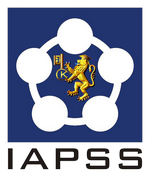 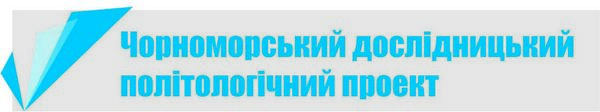 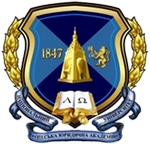 Міністерство освіти і науки УкраїниНаціональний університет «Одеська юридична академія»Міжнародна асоціація студентів політичної наукиТретя міжнародна науково-практична конференція «Чорноморські політологічні читання»м. Одеса, 12-13 грудня 2014 р.Умови участі:Конференція проводиться в рамках комплексного Чорноморського дослідницького політологічного проекту.До участі у конференції запрошуються науково-педагогічні працівники вітчизняних та зарубіжних вищих навчальних закладів, співробітники науково-дослідних установ, аналітичних центрів, аспіранти та здобувачі, студенти.Усі учасники конференції отримають збірник матеріалів конференції та сертифікат учасника.Форма участі: очна та дистанційна.За результатами роботи оргкомітетом конференції будуть визначенні три найкращі роботи. Автори вказаних робіт будуть нагороджені грамотами від ректора Національного університету «Одеська юридична академія»Організаційний комітет конференції:Голова – Завальнюк Володимир Васильович – к.ю.н., професор, перший віце-президент, ректор Національного університету «Одеська юридична академія»;Члени оргкомітету: Дрьомін В.М. – д.ю.н., професор, член-кореспондент НАПрН України, проректор з наукової роботи Національного університету «Одеська юридична академія»;Кормич Л.І. – д.і.н., професор, академік УАН, академік УАПН, завідувач кафедри соціальних теорій Національного університету «Одеська юридична академія»;Івакін О.А. – д.філос.н., професор, завідувач кафедри філософії Національного університету Національного університету «Одеська юридична академія»;Яковлев Д.В. – д.політ.н., професор, декан факультету правової політології та соціології Національного університету «Одеська юридична академія»;Пахомова Т.І. – д.н.держ.упр., професор, професор кафедри права та законотворчого процесу Одеського регіонального інституту державного управління Національної академії державного управління при Президентові України;Наумкіна С.М. – д.політ.н., професор, завідувач кафедри політичних наук ПНПУ імені К.Д. Ушинського;Розова Т.В. – д.філос.н., професор, професор кафедри філософії НУ ОЮА;Шамша І.В. – к.філос.н., доцент кафедри філософії Національного університету «Одеська юридична академія»;Пробачай Ю.А. – голова Одеського відділення Міжнародної асоціації студентів політичної науки.Напрями роботи конференції:Теорія та історія політичної науки;Політичні інститути та процеси;Політична культура та ідеологія;Політичні проблеми міжнародних систем та глобального розвитку;Етнополітологія та етнодержавознавство.Офіційні мови конференції: українська, російська та англійська.Вимоги до тез доповідей: Обсяг – до 5 стор. формату А-4 у текстовому редакторі Microsoft Word for Windows 6.0, 7.0, 97, 2000, 2003, 2007 у вигляді файлу з розширенням *.doc; шрифт – Times New Roman, розмір – 14, 1,5 міжрядковий інтервал; абз. відступ – 10 мм; поля – 20 мм.Послідовність розміщення матеріалів у тезах доповіді: напрямок конференції відповідно до тематики тез доповіді, прізвище та ініціали автора (ів) (шрифт – напівжирний); науковий ступінь, вчене звання, посада, навчальний заклад, навчально-дослідний інститут, місце роботи у разі закінчення навчання; місто, в якому його розташовано, держава (шрифт – курсив); назва статті (великі літери, шрифт – напівжирний); текст.Сторінки не нумеруються.Назва файлу має бути підписана українською мовою відповідно до прізвища та ініціалів учасника конференції (наприклад, Роженко_П.В._тези)Використана література (без повторів) оформлюється в кінці тексту під назвою «Література:». У тексті виноски позначаються квадратними дужками із вказівкою в них порядкового номера джерела за списком та через кому – номера сторінки (сторінок), наприклад: [1, с. 89]. Порядок подання матеріалів:Для участі у конференції необхідно надіслати оргкомітету до 10 грудня 2014 р. (включно) на електронну скриньку 
conf-lps@nuoua.od.ua наступні документи:1) тези доповіді; 2) відскановану (сфотографовану) квитанцію про сплату організаційного внеску  (назва файлу має бути підписана українською мовою відповідно до прізвища та ініціалів учасника конференції та має містити у другий часті слово «Квитанція» (наприклад, Роженко_П.В._Квитанція);3) заявку на участь у конференції (назва файлу має бути підписана українською мовою відповідно до прізвища та ініціалів учасника конференції та має містити у другий часті слово «Заявка» (наприклад, Роженко_П.В._Заявка).Збірник тез конференції буде надісланий учасникам конференції у разі дистанційної участі у заході на поштову адресу, вказану у заявці, протягом двох тижнів після проведення конференції.Організаційний внесок:Організаційний внесок за участь у конференції складає 120 грн. Реквізити для оплати: банк одержувача: ПАТ «УкрСиббанк», МФО банку отримувача: 351005, рахунок отримувача: 26251007426167, ОКПО: 1214500351, П.І.Б. одержувача: Москаленко Віталій Євгенович, призначення платежу: поповнення рахунку Москаленка В.Є. від ПІБ автора тез. Оплату організаційного внеску можна зробити у відділенні будь-якого банку в Україні.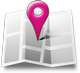 Учасники з інших країн сплачують оргвнесок на Пробачай Юлію Андріївну за допомоги міжнародної системи грошових переказів – Contact (детальна інформація міститься на офіційному сайті системи –  www.contact-sys.com).За бажанням учасників конференції оргкомітет може забезпечити бронювання номерів у комфортабельному готелі (вартість – 200 грн. з людини).Зразок оформлення заявки на участь у конференції: Прізвище, ім’я, по батькові учасникаПрізвище, ім’я, по батькові  наукового керівника (у разі його наявності)Місце роботи (навчання)Контактний телефон, e-mailПоштова адреса для направлення збірнику матеріалів конференціїФорма участі: очна або дистанційнаРегламент роботи конференції:12 грудня 2014 р.09:30-10:00  – кава-брейк10:00-11:00  – реєстрація учасників11:00-11:30  – урочисте відкриття11:30-12:30  – пленарне засідання12:30-13:00  – кава-брейк 13:00-17:00  – секційні засідання17:00-18:00  – вечеря13 грудня 2014 р.09:30-10:00  – кава-брейк10:00-12:30  – секційні засідання12:30-13:30  – урочисте закриття13:30-18:00  – від’їзд учасниківКонтакти організаційного комітету:Факультет правової політології та соціології Національного університету «Одеська юридична академія»вул. Піонерська 2, м. Одеса, Україна, 65009Електронна сторінка: www.nuoua.od.ua      Електронна пошта: conf-lps@nuoua.od.ua     Контактний номер: +38 095 579 97 19